PHIL AND TEDS SPORT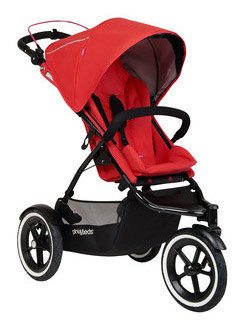 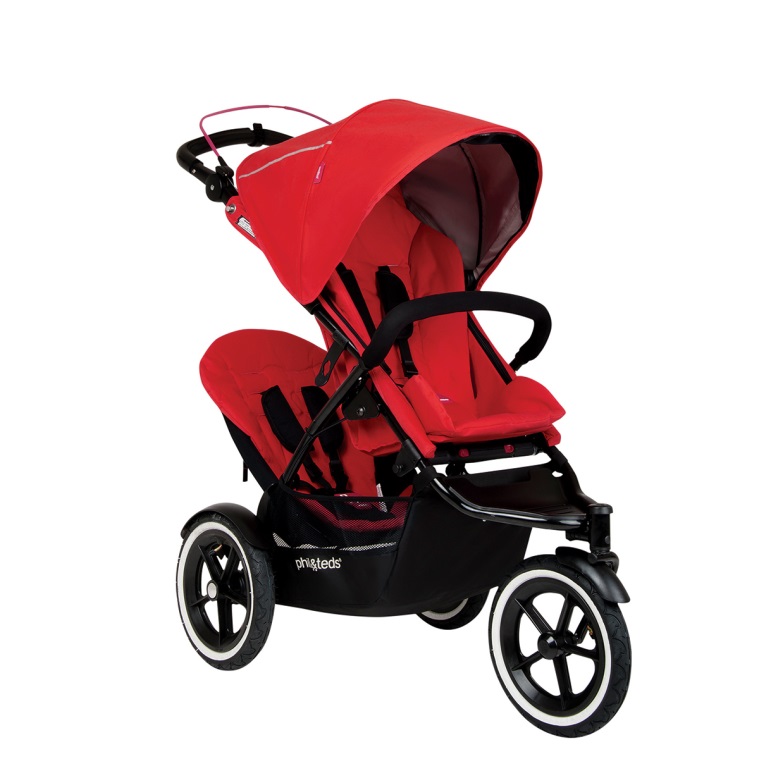 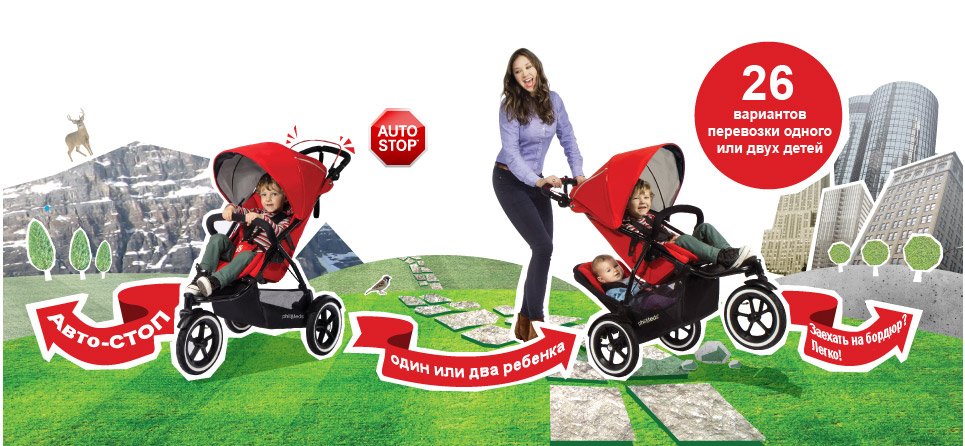 Технические характеристикиКоляска SPORT успешно прошла испытания по следующим международным стандартам:Европейский Союз: EN1888:2012США: ASTM F833 -11Австралия: 2088:2009Новая Зеландия: CPN8Канада: SOR/85-379Россия, Белоруссия, Казахстан: ТР ТС 007/2011Для детей: с рождения до 5 летМаксимальная нагрузка (вес ребенка) на основное сидение: Максимальная нагрузка (вес ребенка) на сидение для 2-го ребенка, установленное спереди: Максимальная нагрузка (вес ребенка) на сидение для 2-го ребенка, установленное сзади: Рекомендуемое давление в шинах: 22 PSI, 1.4 Bar (атмосферы)Ширина коляски: Длина коляски с установленным сзади сидением для 2-го ребенка: от 105 до .Вес коляски: Тип колес: надувныеДиаметр покрышек и камер:  ()Высота ручки:  от 70 до Кол-во положений ручки: 10Высота коляски с капюшоном: Ширина основного сидения: Высота спинки основного сидения: Глубина основного сидения: Ширина сидения для 2-го ребенка: Высота сидения для 2-го ребенка: Глубина сидения для 2-го ребенка: Ширина блока для новорожденных: Высота блока для новорожденных: Длина блока для новорожденных: Вес блока для новорожденных: В комплекте «прогулка»: шасси, колеса, корзина для покупок, козырек, бампер, основное сидение, вставка в основное сидение.В комплекте «коляска для погодок»: комплект «прогулка» + сидение для 2-го ребенка, вставка в сидение для 2-го ребенка, солнцезащитная шторка для 2-го сидения, адаптеры.В комплекте «коляска 2 в 1»: комплект «прогулка» + блок для новорожденных, ортопедический матрасик, дождевик на блок, адаптеры для установки на Navigator, капор, накидка на блок.Габариты и вес коробки коляски: 83 х 52 х , Габариты и вес коробки блока для новорожденных: 60 х 44 х , Габариты и вес коробки сидения для второго ребенка: 77 х 35 х ,  PHIL AND TEDS SPORT – там, где проверенное российскими дорогами и погодой шасси встречается с новейшей системой блокировки задних колесAUTO STOP. 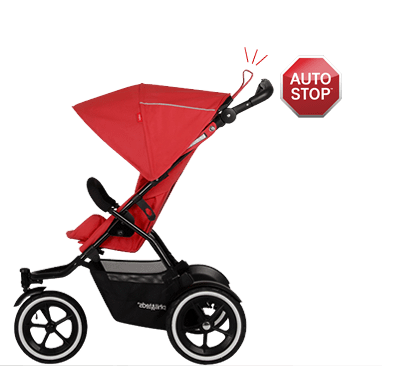 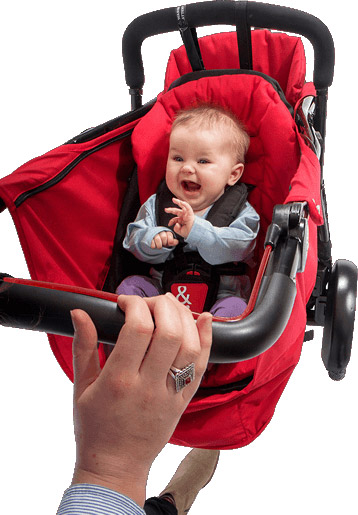 Лицом к мамеВ далеком 1994-м компания Phil and Teds изобрела коляску с дополнительным сидением для второго ребенка. Теперь его можно повернуть и лицом к маме. Превратите сидение для второго ребенка в основное сидение коляски, обращенное в вашу сторону, и составьте компанию малышу во время ваших совместных прогулок. Новейшая версия сидения подразумевает эргономичную поддержку шеи и головы ребенка, изменяемую по углу наклона спинку и солнцезащитную сетку для защиты ребенка от ультрафиолета и дополнительного комфорта во время сна.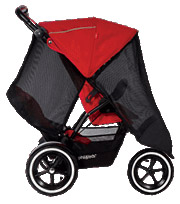 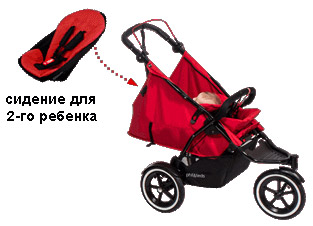 Супер-маневренностьС легкостью преодолевайте бордюры благодаря практически идеальному распределению веса по осям коляски, вне зависимости от количества детей. Улучшенная геометрия подвески в совокупности с мягкими надувными шинами диаметром  и передним блокируемым колесом позволит вам одинаково легко катить коляску как по ровному асфальту, так и по пересеченной местности.  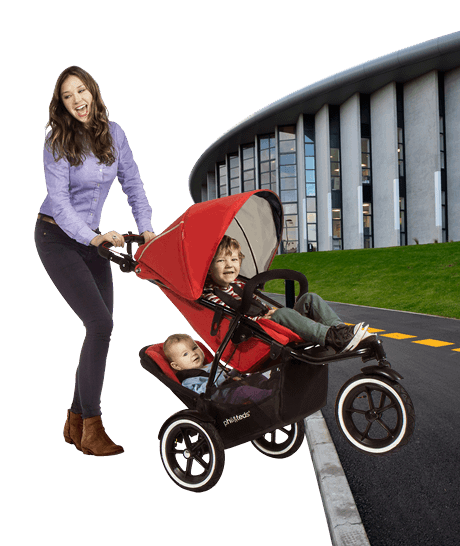 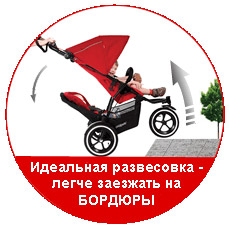 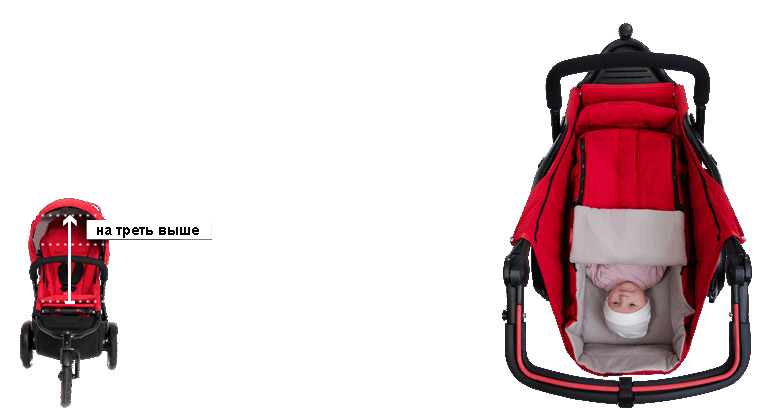 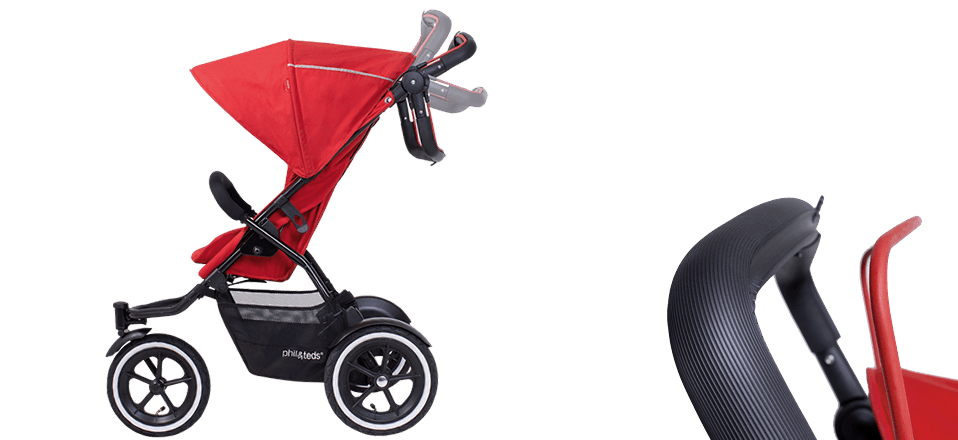 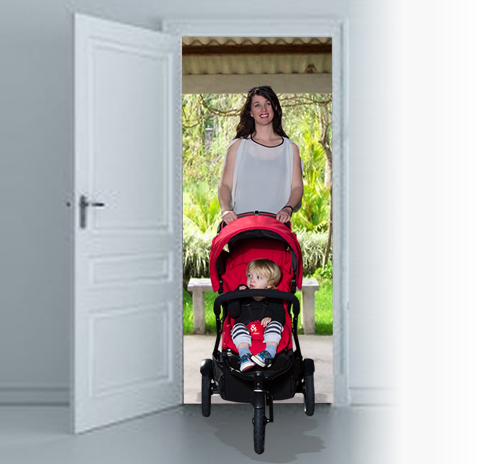 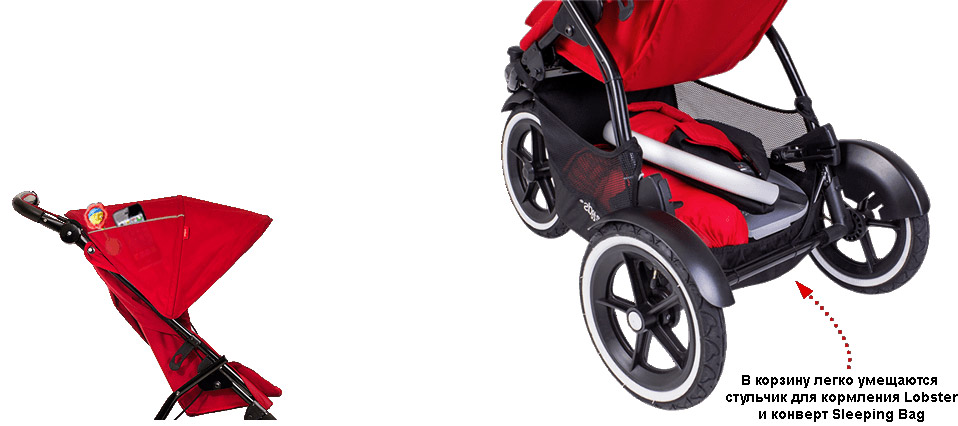 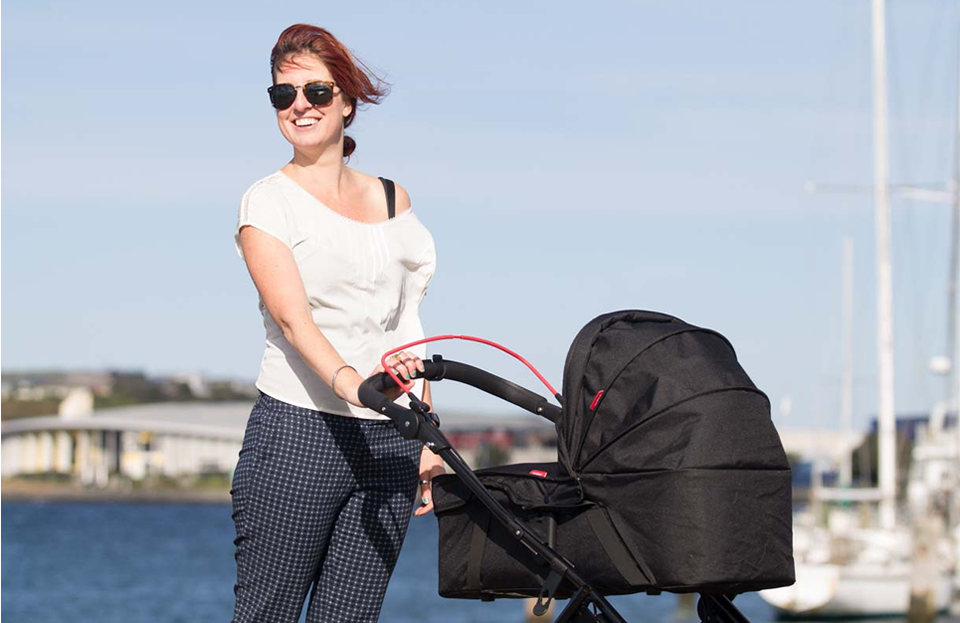 РасцветкиРасцветкиРасцветкиРасцветкиРасцветки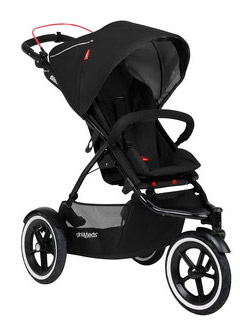 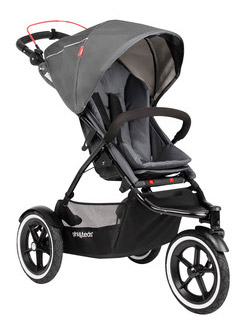 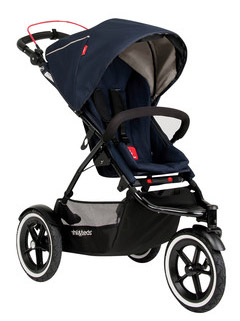 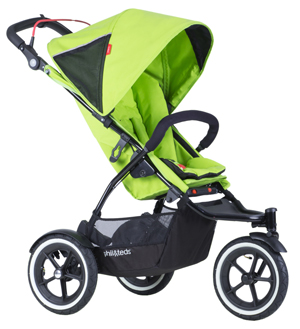 BlackGraphiteMidnight BlueCherryAppleНаграды, оценки, отзывыНаграды, оценки, отзывы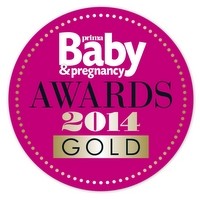 Золотая медаль в номинации «Лучшая коляска для двоих детей»«Легко адаптируемая под семейные нужды,  удобная многоцелевая коляска, быстро трансформируемая для перевозки одного или двоих детей, проходящая в дверные проемы. А теперь и с функцией «АВТО-СТОП»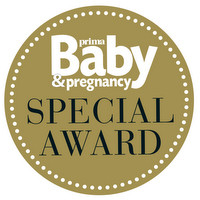 Серебряная медаль в номинации «Инновация года»Коляска Phil and Teds Navigator 2 (SPORT) получила серебряную медаль в категории «Инновация года» на конкурсе Prima Baby Awards 2014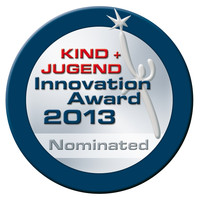 Финалист конкурса инноваций на выставке Kind+Jugend 2013Коляска Phil and Teds Navigator 2 (SPORT) стала финалистом престижного конкурса Kind+Jugend Innovation Award, который проводится ежегодно во время международной детской выставки Kind+Jugend. Революционный механизм «АВТО-СТОП», позволяющий коляске мгновенно остановиться, если отпустить ручку коляски, был высоко оценен авторитетным жюри конкурса.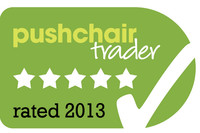 «Компания Phil and Teds представила публике действительно стоящую новинку с массой полезных новшеств. Функция «АВТО-СТОП» – супер мысль! Это не только крутая идея, но еще и отлично работающий механизм. Сидение для второго ребенка стало лучше, функциональность для новорожденных также улучшена, все остальное работает очень хорошо. Практически не к чему придраться. Эта коляска является главным претендентом на место в доме, в котором ждут второго ребенка. Поэтому мы присуждаем Phil and Teds Navigator 2 (SPORT) пять баллов из пяти – 5/5.»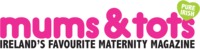 «Phil and Teds Navigator 2 (SPORT) – коляска-мечта. Она нереально легко катится. Это тотальная революция в мире колясок. Уютная для детей, компактная и маневренная для родителей. Функция «АВТО-СТОП» позволяет уделять время второму ребенку, идущему рядом с коляской, без риска того, что коляска может укатиться, оставшись без внимания»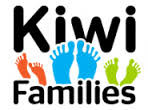 «Новая система «АВТО-СТОП» работает аналогично механизмам, используемым на багажных тележках в международных аэропортах: отпустите ручку тележки – и она тут же остановится»  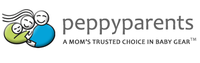 «В 2014 году коляска Navigator 2 (SPORT) стала еще более удобной – теперь на нее действительно можно установить два автокресла для новорожденных; а также усадить ребенка лицом к маме. Плюс новый Navigator – это единственная коляска в мире с системой автоторможения, призванной снизить риски самопроизвольного движения коляски на перекрестах и железнодорожных платформах, когда достаточно отвлечься на пару секунд – и коляски нет. Система АВТО-СТОП  остановит коляску, как только вы отпустите ручку коляски».                 способов гулять с одним или двумя детьми с коляской SPORT Ы                 способов гулять с одним или двумя детьми с коляской SPORT Ы                 способов гулять с одним или двумя детьми с коляской SPORT Ы                 способов гулять с одним или двумя детьми с коляской SPORT ЫДва новорожденных (1вариант)Два новорожденных (1вариант)Два новорожденных (1вариант)Два новорожденных (1вариант)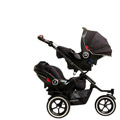 На шасси установлено два автокресла гр. 0+Один новорожденный (6 вариантов)Один новорожденный (6 вариантов)Один новорожденный (6 вариантов)Один новорожденный (6 вариантов)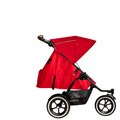 Разложенное на 180 гр. основное сидение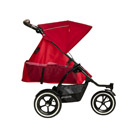 В разложенное на 180 гр. основное сидение вложена люлька-вкладыш Cocoon (против хода движения)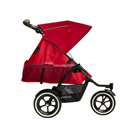 В разложенное на 180 гр. основное сидение вложена люлька-вкладыш Cocoon (по ходу движения)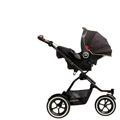 Установленное на шасси коляски автокресло гр. 0+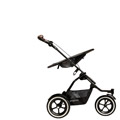 Установленный на шасси блок Face-to-Face (ребенок лицом к маме)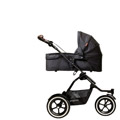 Установленный на шасси коляски блок для новорожденных Snug CarrycotОдин подросший ребенок (3 варианта)Один подросший ребенок (3 варианта)Один подросший ребенок (3 варианта)Один подросший ребенок (3 варианта)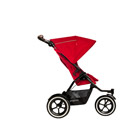 Основное сидение в вертикальном положении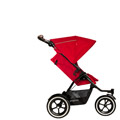 Основное сидение в положении 45 гр.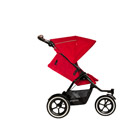 Основное сидение в положении 60 гр.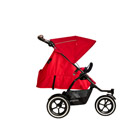 Основное сидение в положении 180 гр.Один подросший ребенок и один новорожденный (8 вариантов)Один подросший ребенок и один новорожденный (8 вариантов)Один подросший ребенок и один новорожденный (8 вариантов)Один подросший ребенок и один новорожденный (8 вариантов)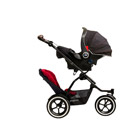 На шасси установлено автокресло гр. 0+ и сидение для 2-го ребенка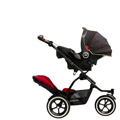 На шасси установлено автокресло гр. 0+ и переведенное в положение «сон» сидение для 2-го ребенка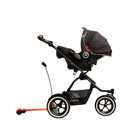 На шасси установлено автокресло гр. 0+ и самокат-прицеп Freerider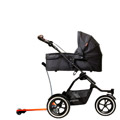 На шасси установлен блок для новорожденных Snug Carrycot и самокат-прицеп Freerider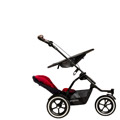 На шасси установлено сидение Face-to-Face и сидение для 2-го ребенка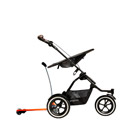 На шасси установлено сидение Face-to-Face и самокат-прицеп Freerider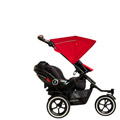 На шасси установлено основное сидение и автокресло гр. 0+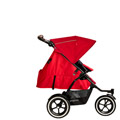 Основное сидение разложено на 180 гр. Сидение для 2-го ребенка установлено сверху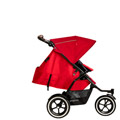 Основное сидение разложено на 170 гр. Сидение для 2-го ребенка установлено сверху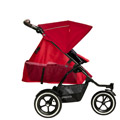 Основное сидение разложено на 180 гр. В него вложена люлька-вкладыш Cocoon. Сидение для 2-го ребенка установлено сверху.Два подросших ребенка (5 вариантов)Два подросших ребенка (5 вариантов)Два подросших ребенка (5 вариантов)Два подросших ребенка (5 вариантов)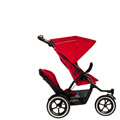 На шасси установлено основное сидение. Сзади установлено сидение для 2-го ребенка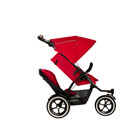 Основное сидение откинуто на 45 гр. Сзади установлено сидение для 2-го ребенка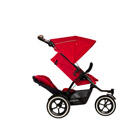 Основное сидение откинуто на 45 гр. Сзади установлено сидение для 2-го ребенка, которое переведено в положение для «сна»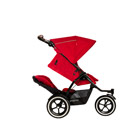 Основное сидение откинуто на 60 гр. Сзади установлено сидение для 2-го ребенка, которое переведено в положение для «сна»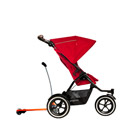 На шасси установлено основное сидение. Сзади установлен самокат-прицеп FreeriderАксессуары для коляски SPORT, поставляемые в РоссиюАксессуары для коляски SPORT, поставляемые в РоссиюАксессуары для коляски SPORT, поставляемые в РоссиюАксессуары для коляски SPORT, поставляемые в Россию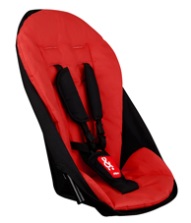 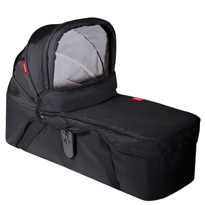 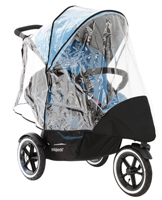 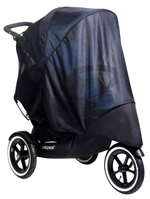 Сидение для 2-го ребенкаБлок для новорожденныхДождевикМоскитная сетка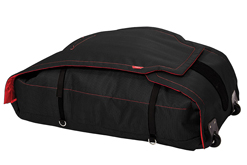 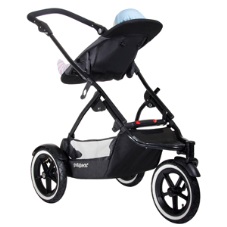 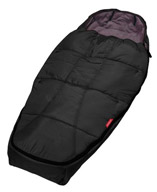 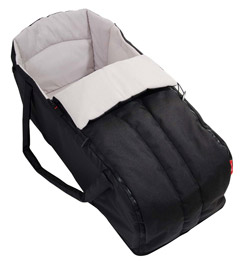 Сумка для транспортировкиБлок для перевозки ребенка лицом к мамеУтепленный конвертЛюлька-вкладыш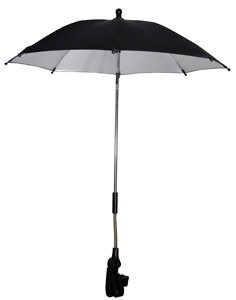 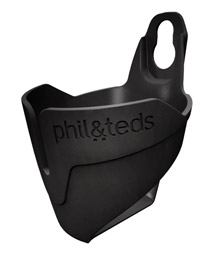 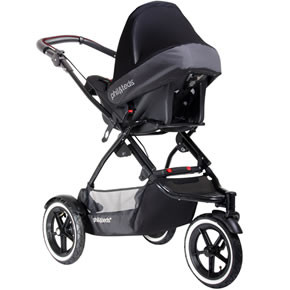 ЗонтПодстаканникАдаптер для установки автокресла гр. 0/0+